Cecille 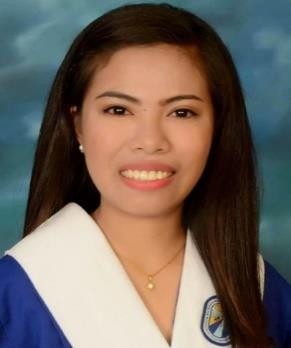 Al Karama Dubai, UAE Email Address: cecille-394722@2freemail.comOBJECTIVETo join in organization that will give me an opportunity to grow and trained, maximize my talents knowledge and skills that will lead to a career path.SKILLSConducting & facilitating and assessing Psychological TestingKnowledge in Psychological report.Proficient in MS Office: Word, Excel, and Power Point.Time Management EDUCATIONAL ATTAINMENTTertiary Education:	Bachelor of Arts in PsychologySto. Rosario Sapang Palay College, Inc.Brgy. Assumption, Sapang Palay, CSJDM, Bulacan. Philippines2014- March 2018SEMINARS AND TRAININGSPsychological Association of the Philippines Junior Affiliates (PAPJA) January 20&21, 2017 (SMX MOA Convention & San Juan De Letran)Aruga Counseling/Psychotherapy with Children Speaker: Ms. Ali GuiFebruary 2016 (Sto. Rosario Sapang Palay College, Inc.)Leadership Training SeminarSeptember 7, 2016 (Sto. Rosario Sapang Palay College, Inc.)Empowering Relationship of Drug – Free Advocates: “Drug Won’t Change You, Your Choice Will Do.”February 22, 2017 (Sto. Rosario Sapang Palay College, Inc.) WORK EXPERIENCECashierBulacan. Philippines (Aug – Dec 2018)	Duties & Responsibilities:Greet customers when entering or leaving establishment.Receive payment by cash, check, credit cards, vouchers, or automatic debits.Issue receipts, refunds, credits, or change due to customers.Count money in cash drawers at the beginning of shifts to ensure that amounts are correct and that there is adequate change.Pleasantly deal with customers to ensure satisfactionGuidance Counselors AssistantPhilippines (January -October 2017)Duties & Responsibilities:Assist with students’ applications and scholarshipsFacilitate programs for drug and alcohol preventionOrganize peer counseling programsWork on academic boards to improve learning conditionsListen to students’ concerns about academic, emotional or socialproblemsHelp students process their problems and plan goals and actionHR AssistantQuezon City. Philippines	 (Dec – June 2018)Duties & Responsibilities:Assist with day to day operations of the HR functions and dutiesCompile and update employee records (hard and soft copies)Deal with employee requests regarding human resources issues, rules, and regulationsCoordinate communication with candidates and schedule interviewsConduct initial orientation to newly hired employees PERSONAL INFORMATION	Date of Birth	October 18, 1997Place of Birth	Bulacan, PhilippinesCivil Status	SingleGender	FemaleVisa Status	Long term visa (till October 2019)I hereby certify that the above information is true and correct to the best of my knowledge.CECILLE 